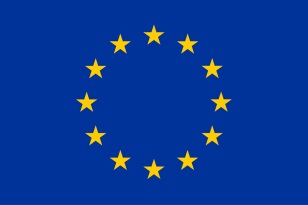 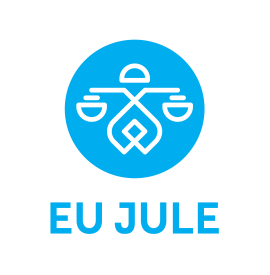 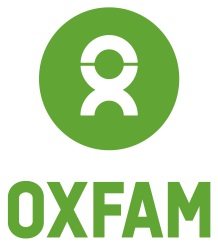 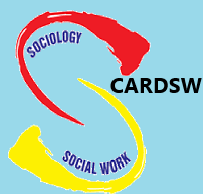 ĐIỀU KHOẢN THAM CHIẾUHà Nội, ngày 21 tháng 2 năm 2022Tuyển nhóm chuyên gia trong nước cho tập huấn: “Nâng cao năng lực cho cán bộ các ban ngành, đoàn thể, người dân làm nghề khai thác thủy sản tại khu vực Hồ Hòa Bình, tỉnh Hòa Bình
Bối cảnh Hồ Hoà Bình nằm trong khu vực hồ thuỷ điện Hoà Bình, là hồ chứa nước nhân tạo lớn nhất Đông Nam Á, có diện tích trên 10.450 ha trải rộng trên địa bàn 17 xã thuộc 5 huyện, thành phố của tỉnh Hòa Bình bao gồm: Thành phố Hoà Bình và 4 huyện: Cao Phong, Đà Bắc, Tân Lạc, Mai Châu với chiều dài 80 km. Người dân ở các xã ven hồ đã phát triển nghề khai thác thuỷ sản. Có 5 xã, phường đông người dân làm nghề khai thác, đó là: Phường Thái Bình, thành phố Hoà Bình (50 hộ); Xã Hiền Lương (102 hộ) và xã Vầy Nưa, huyện Đà Bắc (200 hộ); xã Tiền Phong, huyện Đà Bắc (350 hộ); Xã Suối Hoa, huyện Tân Lạc (260 hộ). Có 2 xã có số hộ làm nghề khai thác thuỷ sản đông nhất và tỷ lệ hộ nghèo của xã rất cao, năm 2020 xã Vầy Nưa (38,4% hộ nghèo), xã Tiền phong (45,9% hộ nghèo). Qua số liệu khảo sát năm 2020 tại 5 xã, phường nêu trên của dự án “Điều tra nguồn lợi thuỷ sản vùng nội đồng giai đoạn 2018-2020” mà chúng tôi trực tiếp tham gia thì 85% số hộ làm nghề khai thác là dân tộc Mường, 18% không đi học, 98% hộ khai thác thuỷ sản ngay tại địa bàn trong xã, 48,0% là nữ làm nghề khai thác, 81,1% số hộ từng bị xử phạt vi phạm các quy định trong lĩnh vực khai thác (bao gồm sử dụng chất nổ, xung điện, chất độc để khai thác thuỷ sản, sử dụng lưới có mắt lưới nhỏ khai thác cá con vi phạm quy định về đánh bắt thuỷ sản). Khi được hỏi về hiểu biết của người dân về các quy định, pháp luật cho thấy tỷ lệ người dân hiểu biết về các quy định rất thấp nên bị xử phạt nhiều (biết về kích thước mắt lưới cấm sử dụng là 3,3%, đối tượng thuỷ sản bị cấm khai thác 21,3%, kích thước loài thuỷ sản được phép khai thác 19,7%, biết về việc cấm sử dụng chất độc, hoá chất, xung điện là 15,3%). Đây là điều mà Sở Tư pháp, Sở Tài nguyên môi trường, Sở Nông nghiệp và phát triển nông thôn Tỉnh Hoà Bình rất trăn trở trong những năm gần đây chưa giải quyết được, công tác truyền thông, tuyên truyền về chính sách, pháp luật môi trường cũng có triển khai nhưng chưa thực sự đến với phụ nữ nghèo, dân tộc, làm nghề khai thác thủy sản. Tuyên truyền về Chỉ thị số 19/CT-TTg của Thủ tướng Chính phủ, ngày 30/7/2014: Tiếp tục đẩy mạnh triển khai thực hiện Chỉ thị số 01/1998/CT-TTg ngày 02 tháng 01 năm 1998 của Thủ tướng Chính phủ về việc nghiêm cấm sử dụng chất nổ, xung điện, chất độc để khai thác thủy sản và tăng cường bảo vệ nguồn lợi thủy sản trong thời gian tới. Tuyên truyền về thông tư số 19/2018-TTBNN&PTNT, Hướng dẫn về bảo vệ và phát triển nguồn lợi thuỷ sản; Luật số 72/ 2020/QH14 Bảo vệ môi trường (Chương II, Mục 1, Bảo vệ môi trường nước: Điều 7- Điều 9 về bảo vệ môi trường nước mặt phải gắn với bảo tồn đa dạng sinh học, bảo vệ môi trường thủy sinh…). Bên cạnh đó thành lập các câu lạc bộ tại 5 xã phường để chị em phụ nữ thường xuyên gặp gỡ, chia sẻ kiến thức về pháp luật, chia sẻ kinh nghiệm làm nghề khai thác, nhắc nhở nhau không vi phạm các quy định, pháp luật liên quan đến nghề khai thác thủy sản. Từ đó duy trì được sản lượng cá, đảm bảo thu nhập thường xuyên bền vững từ nghề khai thác thuỷ sản.Kết quả tập huấn nhằm nâng cao năng lực cho cán bộ các ban ngành đoàn thể của địa phương, đặc biệt là người dân nắm vững các quy định, pháp luật, Luật Bảo vệ môi trường 2020. Đặc biệt cùng tham gia các hoạt động kiểm tra, giám sát, hỗ trợ kịp thời cho các hộ dân làm nghề khai thác thủy sản tránh bị xử phạt do vi phạm các quy định trong lĩnh vực khai thác. Nhờ đó góp phần nâng cao chất lượng đời sống cho phụ nữ dân tộc thiểu số, đảm bảo công bằng và an sinh xã hội, rút ngắn khoảng cách phân tầng xã hội giữa các nhóm dân tộc. Mục tiêu và kết quả đầu ra2.1. Mục tiêu tập huấn: - Nâng cao năng lực cho cán bộ các ban ngành, đoàn thể, người dân của 5 xã phường làm nghề khai thác thuỷ sản. 2.2. Các nhiệm vụ chính- Xây dựng bài giảng về chính sách, pháp luật, luật bảo vệ môi trường 2020, luật thuỷ sản 2017, liên quan đến hoạt động khai thác thuỷ sản. - Viết Báo cáo đánh giá về kiến thức của cán bộ và người dân tham gia trước tập huấn và sau tập huấn của 5 lớp, tại 5 xã, phường triển khai dự án (Phường Thái Bình, TP Hoà Bình, xã Hiền Lương, huyện Đà Bắc, xã Vầy Nưa, huyện Đà Bắc, xã Tiền Phong, huyện Đà Bắc, xã Suối Hoa, huyện Tân Lạc)3. Phương pháp tập huấn3.1. Công cụ: Sử dụng máy chiếu3.2. Phương pháp tập huấn: Sử dụng các phương pháp cùng tham gia, chia nhóm thảo luận và trình bầy nhóm4. Yêu cầu của tư vấnĐối với chuyên gia/ nhóm chuyên gia 	Hoạt động này đòi hỏi chuyên gia/nhóm chuyên gia có kinh nghiệm giảng dạy, tập huấn Cụ thể như sau: (1) Về trình độCó trình độ ThS Xã hội học, Công tác xã hội, Luật học trở lên. (2) Chuyên môn:	Hiểu biết về người dân vùng dân tộc thiểu số, khai thác thuỷ sản, bảo vệ môi trường. Ngoài ra, chuyên gia cần biết, nắm được các chính sách,pháp luật bảo vệ môi trường (3) Kinh nghiệm.Có ít nhất 5 năm kinh nghiệm giảng dạy, tập huấn Có kinh nghiệm làm việc với tổ chức Liên hợp quốc (UN), các tổ chức quốc tế khácYêu cầu tư vấn gửi đề xuất nội dung, kế hoạch, chương trình phương pháp và dự trù kinh phí, ngày công thực hiện  (4) Thời gian dự kiến: 20/ 3 – 15/4/2022 (5) Phí chuyên gia: Phí chuyên gia được trả theo mức của nhà tài trợ: 5. Kế hoạch triển khai dự kiến6. Hồ sơ ứng tuyểnĐề xuất ngân sách chi tiết;Sơ yếu lý lịch (CV) của thành viên nhóm tư vấn;Các sản phẩm điển hình có liên quan mà tư vấn đã thực hiện.]Hồ sơ đề nghị của chuyên gia xin gửi về Trung tâm Nghiên cứu ứng dụng và Phát triển Công tác xã hội, Khoa Xã hội học, Trường ĐHKHXH&NV, ĐHQGHN336 Đường Nguyễn Trãi, Thanh Xuân, Tp Hà NộiEmail: kimhoaxhh@yahoo.com, ntkhoaxhh@gmail.com; ĐT: 0913507729Trước ngày 8/3 /2022                                                                                                                GIÁM ĐỐC                                                                                                   PGS.TS. Nguyễn Thị Kim HoaThời gian Hoạt động21/3 – 23/3Tập huấn tại xã Tiền Phong, huyện Đà Bắc, tỉnh Hoà Bình24/3 – 26/3Tập huấn tại xã Vầy Nưa, huyện Đà Bắc, tỉnh Hoà Bình28/3 – 30/3Tập huấn tại xã Hiền Lương, huyện Đà Bắc, tỉnh Hoà Bình4/4 – 6/4Tập huấn tại Phường Thái Bình, Thành phố Hoà Bình7/4 - 9/4Tập huấn tại xã Suối Hoa, huyện Tân Lạc, Tỉnh Hoà Bình